　　　　　　　　　　　　　～ＭＹＣ～　市 長 へ の 提 案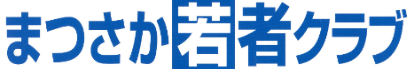 　　　　　　　　　　　氏　　名　　　　　　　　　　私が感じる松阪の魅力もしくは課題私はこんな１0年後の松阪に住みたいそれに向けて提案します。